ពាក្យស្នើសុំអាហារូបករណ៍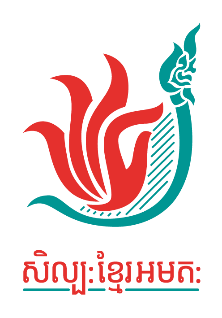 សិល្បៈអមតៈអាន ចនផន១. ការជ្រើសរើសប្រភេទអាហារូបករណ៍ក. ចូរគូស  នូវវគ្គសិក្សាដែលស្នើសុំ (អាចគូសបានតែមួយប្រអប់តែប៉ុណ្ណោះ)ខ. ចូរបំពេញចន្លោះខាងក្រោមជាដាច់ខាត។តើអ្នកនឹងរៀននៅទីណា? ឬជាមួយនរណា?	ឈ្មោះ (សាលា, សមាគម ឬគ្រូ ដែលអ្នកបានស្រាវជ្រាវ សាកសួរព័ត៌មានពីជំនាញដែលចង់រៀន) 	........................................................................................................................................................................	អាសយដ្ឋាន (សាលា សមាគម ឬគ្រូ)	ភូមិ...........................................ឃុំ/សង្កាត់........................................ ស្រុក/ខណ្ឌ............................................. 	ខេត្ត.............................................................. ទូរស័ព្ទ (បើមាន) ........................................................................	អ៊ីម៉េល (បើមាន)...............................................................................................................................................២.​ ជីវប្រវត្តិផ្ទាល់ខ្លួន- នាមត្រកូលនិងនាមខ្លួន “អក្សរខ្មែរ”..................................................“អក្សរឡាតាំង”...............................................(ចូរគូស  បញ្ជាក់ពីភេទរបស់អ្នក) ​    ភេទស្រី ​​​​​​     ភេទប្រុស     ខ្ញុំជាខ្ញុំ ​ .........................................​... ថ្ងៃខែឆ្នាំកំណើត .​​​​​​...............................នៅភូមិ......................................ឃុំ-សង្កាត់................................................ស្រុកខណ្ឌ......................................ខេត្ត-ក្រុង......................................................................................................- មុខរបរសព្វថ្ងៃ ធ្វើអ្វី? នៅឯណា?..........................................................................................................................- អាសយដ្ឋានសព្វថ្ងៃ............................................................................................................................................លេខទូរស័ព្ទខ្សែទី១.............................................លេខទូរស័ព្ទខ្សែទី២ (បើមាន)....................................................អ៊ីម៉េល (បើមាន)........................................................ហ្វេសប៊ុក (បើមាន)............................................................- ចំណេះដឹងភាសាបរទេស និងកម្រិត.....................................................................................................................៣. ប្រវត្តិនៃការសិក្សាសិល្បៈវប្បធម៌ (បើមិនធ្លាប់មានប្រវត្តិសិក្សា ប៉ុន្តែមានបទពិសោធន៍ការងារសិល្បៈវប្បធម៌ សូមរំលងសំនួរទី៣ ហើយបំពេញសំណួរទី៥ ជំនួសវិញ)សូមភ្ជាប់បន្ថែម ប្រសិនបើលោកអ្នកមានប្រវត្តិនៃការសិក្សាសិល្បៈវប្បធម៌ច្រើនជាងនេះ ។៤. ប្រវត្តិនៃការសិក្សាចំណេះដឹងទូទៅ (បើមាន)សូមភ្ជាប់បន្ថែម ប្រសិនបើលោកអ្នកមានប្រវត្តិនៃការសិក្សាចំណេះដឹងទូទៅច្រើនជាងនេះ ។៥. បទពិសោធន៍ការងារក្នុងវិស័យសិល្បៈវប្បធម៌ (បើមាន)សូមភ្ជាប់បន្ថែម ប្រសិនបើលោកអ្នកមានបទពិសោធន៍ការងារក្នុងវិស័យសិល្បៈច្រើនជាងនេះ ។៦.​ សំណួរអធិប្បាយក. តើអ្នកមានគោលដៅដូចម្តេច ក្នុងវិស័យសិល្បៈវប្បធម៌? ហើយតើកម្មវិធីអាហារូបករណ៍នេះ អាចជួយអ្នកបានយ៉ាងដូចម្តេចដើម្បីសម្រេចគោលដៅនោះ?ខ. តើមូលហេតុអ្វី ដែលសិល្បៈខ្មែរអមតៈ គួរតែជ្រើសរើសអ្នក ឲ្យទទួលបានអាហារូបករណ៍នេះ? គ. សិល្បៈខ្មែរអមតៈផ្តល់ប្រាក់អាហារូបករណ៍ ១,៥០០ ដុល្លារ ក្នុង១ឆ្នាំ។ ប្រាក់នឹងត្រូវបើកជា៤ដង ដោយបើកប្រាក់ម្តង គ. សិល្បៈខ្មែរអមតៈផ្តល់ប្រាក់អាហារូបករណ៍ ១,៥០០ ដុល្លារ ក្នុង១ឆ្នាំ។ ប្រាក់នឹងត្រូវបើកជា៤ដង ដោយបើកប្រាក់ម្តង ៣៧៥ ដុល្លារ។ តើអ្នកនឹងចាត់ចែងប្រាក់អាហារូបករណ៍នេះដូចម្តេចសម្រាប់គោលបំណងនៃការសិក្សានិងការអភិវឌ្ឍខ្លួន?៧. ព័ត៌មានអ្នកបញ្ជាក់ចំពោះបេក្ខជន ចំនួន២នាក់ (ពុំមែនជាសមាជិកក្នុងគ្រួសារ)៨. កិច្ចព្រមព្រៀងនិងប្តេជ្ញារបស់បេក្ខជនទៅលើកម្មវិធីអាហារូបករណ៍ប្រសិនបើ ខ្ញុំបាទ/នាងខ្ញុំ ត្រូវបានជ្រើសរើសជាបេក្ខជនជ័យលាភីនៃ កម្មវិធីអាហារូប​ករណ៍សិល្បៈអមតៈ អាន ចនផន របស់សិល្បៈខ្មែរអមតៈ នេះ ខ្ញុំបាទ/នាងខ្ញុំប្តេជ្ញាថា នឹងអនុវត្តតាមគោលការណ៍​ និងសកម្មភាពរបស់កម្មវិធីអាហារូប​ករណ៍ ជាពិសេស ការចូលរួមវគ្គបណ្តុះគុណតម្លៃឲ្យបានទៀងទាត់ (ព័ត៌មានសង្ខេបតាមឆ្នាំនីមួយៗមាននៅទំព័របន្ទាប់)។ ខ្ញុំក៏យល់ច្បាស់ដែរថា ការអនុវត្តមិនបានតាមគោលការណ៍នៃកម្មវិធីនេះ អាចនឹងត្រូវបញ្ឈប់ពីកម្មវិធីអាហារូបករណ៍នេះ។ហត្ថលេខាបេក្ខជន ...................................................ឈ្មោះ .............................................. កាលបរិច្ឆេទ ............................................វគ្គបណ្តុះគុណតម្លៃ នៃកម្មវិធីអាហារូបករណ៍ក្នុងឆ្នាំនីមួយៗ
សិស្សអាហារូបករណ៍ នឹងត្រូវចូលរួមវគ្គបណ្តុះគុណតម្លៃនេះ ទៅតាមចំនួនឆ្នាំដែលទទួលបានអាហារូបករណ៍។ មានន័យថា បើទទួលបានអាហារូបករណ៍ចំនួន២ឆ្នាំ អាចចូលរួមវគ្គបណ្តុះគុណតម្លៃត្រឹមឆ្នាំទី២។ វគ្គបណ្តុះគុណតម្លៃនឹងកើតឡើងចំថ្ងៃចុងសប្តាហ៍ (សៅរ៍ និង/ឬ អាទិត្យ)។ប្រភេទអាហារូបករណ៍ឈ្មោះវគ្គសិក្សាដែលអាចស្នើសុំ មានដូចតទៅ៖សូមគូស  នូវវគ្គសិក្សាដែលអាចស្នើសុំរយៈពេលយូរបំផុតអាហារូបករណ៍អភិវឌ្ឍន៍ជំនាញសិល្បៈថ្នាក់បរិញ្ញាបត្រនៅសាកលវិទ្យាល័យភូមិន្ទវិចិត្រសិល្បៈ  (សូមបញ្ជាក់ពីជំនាញ....................................................)៤ ឆ្នាំអាហារូបករណ៍អភិវឌ្ឍន៍ជំនាញសិល្បៈហ្វឹកហាត់នៅសាលាឬជាមួយគ្រូសិល្បៈវប្បធម៌ឯកជន​(សូមបញ្ជាក់ពីជំនាញ....................................................)២ ឆ្នាំអាហារូបករណ៍អភិវឌ្ឍន៍ជំនាញសិល្បៈវគ្គសិក្សាផ្សេងៗ (សូមបញ្ជាក់ពីជំនាញ....................................................)អាហារូបករណ៍អភិវឌ្ឍន៍ជំនាញមិនមែនសិល្បៈភាសាអង់គ្លេសឬបារាំងទូទៅ (វគ្គក្រៅម៉ោង​, ពេញម៉ោង)៣ ឆ្នាំអាហារូបករណ៍អភិវឌ្ឍន៍ជំនាញមិនមែនសិល្បៈជំនាញកុំព្យូរទ័រទូទៅ១ ឆ្នាំអាហារូបករណ៍អភិវឌ្ឍន៍ជំនាញមិនមែនសិល្បៈមហាវិទ្យាល័យ (ឧ. គ្រប់គ្រង, ភាសាអង់គ្លេស, -ល-) (សូមបញ្ជាក់ពីជំនាញ....................................................)៤ ឆ្នាំអាហារូបករណ៍អភិវឌ្ឍន៍ជំនាញមិនមែនសិល្បៈអនុបណ្ឌិត (ឧ. បុរាណវិទ្យា, គ្រប់គ្រង, រដ្ឋបាល, -ល-)(សូមបញ្ជាក់ពីជំនាញ....................................................)២ ឆ្នាំអាហារូបករណ៍អភិវឌ្ឍន៍ជំនាញមិនមែនសិល្បៈវគ្គសិក្សាផ្សេងៗ (សូមបញ្ជាក់ពីជំនាញ....................................................)* ចំពោះបេក្ខជនស្នើសុំវគ្គសិក្សាហ្វឹកហាត់ជាមួយគ្រូសិល្បៈឯកជន​ ហើយចង់ស្នើសុំ​​​​​​​​ទិញឧបករណ៍ភ្លេង សូមបញ្ជាក់នៅទីនេះ  ........................................................................................................................................................................* ចំពោះបេក្ខជនស្នើសុំវគ្គសិក្សាហ្វឹកហាត់ជាមួយគ្រូសិល្បៈឯកជន​ ហើយចង់ស្នើសុំ​​​​​​​​ទិញឧបករណ៍ភ្លេង សូមបញ្ជាក់នៅទីនេះ  ........................................................................................................................................................................* ចំពោះបេក្ខជនស្នើសុំវគ្គសិក្សាហ្វឹកហាត់ជាមួយគ្រូសិល្បៈឯកជន​ ហើយចង់ស្នើសុំ​​​​​​​​ទិញឧបករណ៍ភ្លេង សូមបញ្ជាក់នៅទីនេះ  ........................................................................................................................................................................* ចំពោះបេក្ខជនស្នើសុំវគ្គសិក្សាហ្វឹកហាត់ជាមួយគ្រូសិល្បៈឯកជន​ ហើយចង់ស្នើសុំ​​​​​​​​ទិញឧបករណ៍ភ្លេង សូមបញ្ជាក់នៅទីនេះ  ........................................................................................................................................................................ឈ្មោះ និងអាសយដ្ឋាន(សាលា/សមាគម/គ្រូ)ការសិក្សាសិល្បៈវប្បធម៌រយៈពេលសញ្ញាបត្រទទួលបាន (បើមាន)ឈ្មោះ.........................................ខេត្ត/ក្រុង....................................ផ្នែក...........................ជំនាញ.......................ពី................................ដល់...................................................................................................ឈ្មោះ.........................................ខេត្ត/ក្រុង....................................ផ្នែក...........................ជំនាញ.......................ពី................................ដល់...................................................................................................ឈ្មោះ.........................................ខេត្ត/ក្រុង....................................ផ្នែក...........................ជំនាញ.......................ពី................................ដល់...................................................................................................សាលាឈ្មោះ និងអាសយដ្ឋានសាលារយៈពេលសញ្ញាបត្រទទួលបាន (បើមាន)សាលាបឋមសិក្សាឈ្មោះ.........................................ខេត្ត/ក្រុង....................................ពី............................ដល់........................................................................................................................អនុវិទ្យាល័យឈ្មោះ.........................................ខេត្ត/ក្រុង....................................ពី............................ដល់........................................................................................................................វិទ្យាល័យឈ្មោះ.........................................ខេត្ត/ក្រុង....................................ពី............................ដល់........................................................................................................................មហាវិទ្យាល័យឈ្មោះ.........................................ខេត្ត/ក្រុង....................................ពី............................ដល់........................................................................................................................ឈ្មោះ និងអាសយដ្ឋានអង្គភាពរយៈពេលនៃការបំពេញការងារតួនាទី១. ឈ្មោះ................................................ខេត្ត/ក្រុង...............................................ពី....................................................ដល់...........................................................................................................................................បរិយាយបន្ថែមពីបទពិសោធន៍ (ឧ. ទំនួលខុសត្រូវការងារ ជាដើម)៖បរិយាយបន្ថែមពីបទពិសោធន៍ (ឧ. ទំនួលខុសត្រូវការងារ ជាដើម)៖បរិយាយបន្ថែមពីបទពិសោធន៍ (ឧ. ទំនួលខុសត្រូវការងារ ជាដើម)៖២. ឈ្មោះ................................................ខេត្ត/ក្រុង...............................................ពី....................................................ដល់...........................................................................................................................................បរិយាយបន្ថែមពីបទពិសោធន៍ (ឧ. ទំនួលខុសត្រូវការងារ ជាដើម)៖បរិយាយបន្ថែមពីបទពិសោធន៍ (ឧ. ទំនួលខុសត្រូវការងារ ជាដើម)៖បរិយាយបន្ថែមពីបទពិសោធន៍ (ឧ. ទំនួលខុសត្រូវការងារ ជាដើម)៖ឈ្មោះ............................................. អង្គភាព................................................... តួនាទី...................................................... ទូរសព្ទ................................... អ៊ីម៉េល (បើមាន)...........................................................................ហត្ថលេខា.....................ឈ្មោះ............................................. អង្គភាព................................................... តួនាទី...................................................... ទូរសព្ទ................................... អ៊ីម៉េល (បើមាន)...........................................................................ហត្ថលេខា.....................កាលបរិច្ឆេទសំខាន់ៗកាលបរិច្ឆេទសំខាន់ៗ១ មីនា - ៣១ ឧសភា ២០២៣រយៈពេលបើកទទួលពាក្យអាហារូបករណ៍សប្តាហ៍ទី៣ មិថុនា ២០២៣ផ្តល់ដំណឹងដល់អ្នកជាប់ទៅវគ្គជម្រុះ៨ កក្កដា ២០២៣វគ្គជម្រុះ សកម្មភាពធ្វើការជាក្រុម៩ កក្កដា ២០២៣វគ្គសម្ភាសចុងក្រោយជាមួយគណៈកម្មការសប្តាហ៍ទី៤ កក្កដា ២០២៣ប្រកាសលទ្ធផលអាហារូបករណ៍២៧ សីហា ២០២៣វគ្គបណ្តុះគុណតម្លៃប្រធានបទទី១ ក្នុងឆ្នាំទី១ ចាប់ផ្តើមដើមខែតុលា ២០២៣បើកប្រាក់អាហារូបករណ៍សម្រាប់ត្រីមាសលើកទី១ឆ្នាំគោលដៅ មេរៀន និងសកម្មភាពឆ្នាំទី១គោលដៅក្នុងឆ្នាំទី១ គឺការអភិវឌ្ឍខ្លួន។ ប្រធានបទរួមមាន “ផ្នត់គំនិត”, “ខ្ញុំជានរណា”, “សិល្បៈនៃការធ្វើការជាក្រុម” (៣ថ្ងៃនៅខេត្តព្រះវិហារ), “ការបង្កើតទស្សនវិស័យ បេសកកម្ម និងគុណតម្លៃផ្ទាល់ខ្លួន”, “ការកំណត់គោដៅនិងការធ្វើផែនការ”, “សិល្បៈនៃការគ្រប់គ្រងថវិកាផ្ទាល់ខ្លួន”, និង “ភាពជាពលរដ្ឋ”។ឆ្នាំទី២គោលដៅក្នុងឆ្នាំទី២ គឺចំណេះក្នុងវិស័យសិល្បៈនិងការអភិវឌ្ឍ។ ប្រធានបទរួមមាន “ដំណើរជីវិតផ្ទាល់ខ្លួននិងប្រវត្តិសិល្បៈកម្ពុជា”, “តើការអភិវឌ្ឍប្រែក្លាយជាអ្វី?”, “តួនាទីសិល្បៈវប្បធម៌នៅក្នុងដំណើរការនៃការអភិវឌ្ឍប្រែក្លាយ” ?”, “ការរៀបចំជាប្រព័ន្ធ ទំនាក់ទំនងផ្សាភ្ជាប់គ្នានិងវិធាននៃការចាត់ចែងក្នុងមជ្ឈដ្ឋានសិល្បៈ”, “ភាពជាអ្នកដឹកនាំនិងសហគ្រិនភាព៖ ការកសាងវិស័យសិល្បៈដ៏រស់រវើក”, និង “ហេតុអ្វីរឿងរ៉ាវមានសារៈសំខាន់៖ បណ្តុះបណ្តាលការនិទានរឿងបែបចំរុះ”។ឆ្នាំទី៣គោលដៅក្នុងឆ្នាំទី៣ គឺភាពជាពលរដ្ឋនិងទំនួលខុសត្រូវក្នុងសង្គម។ សិស្សអាហារូបករណ៍នឹងត្រូវអនុវត្តគម្រោងមួយជាក្រុមទាក់ទងនឹងគោលដៅខាងលើ។ មុននឹងអនុវត្តគម្រោង សិស្សនឹងត្រូវចូលរួមវគ្គសិក្សា “ការចូលរួមរបស់យុវជនក្នុងកិច្ចការសង្គម”, “សិល្បៈដែលឆ្លុះបញ្ចាំងពីសង្គម” និង “មូលដ្ឋានគ្រឹះនៃការគ្រប់គ្រងគម្រោង” ។ឆ្នាំទី៤គោលដៅក្នុងឆ្នាំទី៤ គឺការគ្រប់គ្រងគម្រោង។ សិស្សអាហារូបករណ៍នឹងត្រូវអនុវត្តគម្រោងមួយតែម្នាក់ឯងឬជាក្រុម ដែលជ្រើសរើសប្រធានបទដោយខ្លួនឯង។សុឆន្ទៈនៃអ្នកទទួលបានអាហារូបករណ៍ក្នុងការអនុវត្តពេលជាប់អាហារូបករណ៍សុឆន្ទៈនៃអ្នកទទួលបានអាហារូបករណ៍ក្នុងការអនុវត្តពេលជាប់អាហារូបករណ៍១.ប្រគល់ព័ត៌មានពីគណនីធនាគារអេស៊ីលីដារបស់ខ្លួនទៅ សិល្បៈខ្មែរអមតៈ សម្រាប់ការប្រើប្រាស់ក្នុងការផ្ទេរប្រាក់។ ២. មានវត្តមាននៅក្នុងថ្នាក់រៀនដែលបានស្នើសុំអាហារូបករណ៍យ៉ាងហោចណាស់ ៩០% ក្នុង ១ត្រីមាស។ ៣. ប្រគល់របាយការណ៍ប្រចាំត្រីមាស (រៀងរាល់៣ខែម្តង) ស្តីពីលទ្វផលនៃការសិក្សាពីសាលាឬគ្រូឯកជន។៤.ចូលរួមក្នុងកម្មវិធីបណ្តុះគុណតម្លៃ និងអនុវត្តរាល់សកម្មភាពក្នុងកម្មវិធីបណ្តុះគុណតម្លៃទាំងអស់។៥.ធ្វើការសហការយ៉ាងជិតស្និតជាមួយ សិល្បៈខ្មែរអមតៈ ក្នុងការអនុវត្តសកម្មភាពនានានៃកម្មវិធី​អាហារូបករណ៍ តាមរយៈការជួយជ្រោមជ្រែង ការផ្តល់ព័ត៌មាន ការប្រឹក្សាយោបល់ ឬការលើកឡើងនូវក្តីបារម្ភណាមួយ ដែលអាចប៉ះពាល់ដល់ការអនុវត្តសកម្មភាព ក្នុងកម្មវិធីអាហារូបករណ៍។៦.អនុញ្ញាតឱ្យ សិល្បៈខ្មែរអមតៈ ថតរូបភាព ឬវីដេអូរបស់ខ្លួន ដែលទាក់ទងនឹងកម្មវិធីអាហារូបករណ៍ ហើយអនុញ្ញាតឱ្យធ្វើការបោះពុម្ពផ្សាយតាមរបាយការណ៍ ព្រឹត្តិបត្រសារព័ត៌មាន ព្រមទាំងបង្ហោះ​តាមបណ្តាញ សង្គម និងគេហទំព័ររបស់ សិល្បៈខ្មែរអមតៈ ផងដែរ។៧.ប្រើប្រាស់ប្រយោជន៍ពីការឧបត្ថម្ភអាហារូបករណ៍ ឱ្យស្របទៅនឹងគោលបំណងនៃកម្មវិធីអាហារូបករណ៍​។៨.បើកចិត្តរៀនសូត្រនូវអ្វីដែលថ្មីៗ និងមានឆន្ទៈខ្ពស់ក្នុងការអភិវឌ្ឍខ្លួនឯង និងសិល្បៈវប្បធម៌កម្ពុជា​។